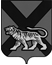 ТЕРРИТОРИАЛЬНАЯ  ИЗБИРАТЕЛЬНАЯ  КОМИССИЯМИХАЙЛОВСКОГО РАЙОНАР Е Ш Е Н И Е14.07.2017 г.                                                                                           51/373                                                                                                                     с. Михайловка Руководствуясь статьей 65 Федерального закона «Об основных гарантиях избирательных прав и права на участие в референдуме граждан Российской Федерации», статьей 76 Избирательного кодекса Приморского края, разделом 5 Методических рекомендаций о порядке проведения досрочного голосования в помещениях комиссий на выборах в органы государственной власти субъектов Российской Федерации, органы местного самоуправления, референдуме субъекта Российской Федерации, утвержденных постановлением Центральной избирательной комиссии Российской Федерации от 04 июня 2014 года № 233/1480-6,  территориальная избирательная комиссия Михайловского района РЕШИЛА:        1. Утвердить форму  списка избирателей для проведения досрочного голосования  в  помещении территориальной избирательной комиссии Михайловского района на дополнительных выборах депутатов Думы Михайловского муниципального района пятого созыва по одномандатным избирательным округам № 8, № 10, досрочных выборах главы Сунятсенского сельского поселения, назначенных на 10 сентября 2017 года (приложения 1, 2).         2. Установить форму акта о передачи списка досрочно проголосовавших избирателей с приобщенными к нему заявлениями избирателей о досрочном голосовании и конвертов с бюллетенями досрочно проголосовавших избирателей (приложение 3, 4).Председатель комиссии                                                                 Н.С. ГорбачеваСекретарь комиссии                                                                      В.В. Лукашенко,ДОПОЛНИТЕЛЬНЫЕ ВЫБОРЫ ДЕПУТАТОВ ДУМЫ  МИХАЙЛОВСКОГО МУНИЦИПАЛЬНОГО РАЙОНА ПЯТОГО СОЗЫВА  ПО ОДНОМАНДАТНЫМ  ИЗБИРАТЕЛЬНЫМ ОКРУГАМ  № 8, № 1010 СЕНТЯБРЯ 2017 ГОДААКТо передаче списка досрочно проголосовавших избирателей с приобщенными к нему заявлениями избирателей о досрочном голосовании и конвертов с бюллетенями досрочно проголосовавших избирателей                                                                                          от   «_______»     сентября  2017года                                                                                                                   _____ час. _____ мин.    Территориальная избирательная комиссия Михайловского района передала, а участковая избирательная комиссия избирательного участка №___приняла:                                                                                                                                                                                   1. Список досрочно проголосовавших избирателей по избирательному участку № _______ на ____ листах.2. Заявления избирателей о досрочном голосовании в количестве ____ шт. 3. Конверты с бюллетенями досрочно проголосовавших избирателей, в количестве ___ шт.ДОСРОЧНЫЕ ВЫБОРЫ ГЛАВЫ СУНЯТСЕНСКОГО СЕЛЬСКОГО ПОСЕЛЕНИЯ 10 СЕНТЯБРЯ 2017 ГОДААКТо передаче списка досрочно проголосовавших избирателей с приобщенными к нему заявлениями избирателей о досрочном голосовании и конвертов с бюллетенями досрочно проголосовавших избирателей                                                                                          от   «_______»     сентября  2017года                                                                                                                   _____ час. _____ мин.    Территориальная избирательная комиссия Михайловского района передала, а участковая избирательная комиссия избирательного участка №___приняла:                                                                                                                                                                                   1. Список досрочно проголосовавших избирателей по избирательному участку № _______ на ____ листах.2. Заявления избирателей о досрочном голосовании в количестве ____ шт. 3. Конверты с бюллетенями досрочно проголосовавших избирателей, в количестве ___ шт.О форме списка избирателей для проведения досрочного  голосования на дополнительных выборах депутатов Думы Михайловского муниципального района пятого созыва по одномандатным избирательным округам № 8, № 10, досрочных выборах главы Сунятсенского сельского поселения,  назначенных на 10 сентября 2017 годаПриложение № 3к решению территориальной избирательной комиссии  Михайловского районаот 14  июля 2017 года № 51/372Председатель (заместитель председателя, секретарь) ТИК _________________           (подпись)                                                                             _________________           (подпись)                                                                             _________________           (подпись)                                                                             __________________      (инициалы, фамилия)МПЧлены ТИК_________________            (подпись)    _________________            (подпись)    _________________            (подпись)    __________________       (инициалы, фамилия)_____________________________________________________________________            (подпись)                (подпись)                (подпись)          (инициалы, фамилия)Председатель (заместитель председателя, секретарь) УИК избирательного участка № ___________МП__________________            (подпись)    __________________            (подпись)    __________________            (подпись)    ___________________      (инициалы, фамилия)Члены УИК__________________            (подпись)    __________________            (подпись)    __________________            (подпись)    ___________________     (инициалы, фамилия)__________________            (подпись)    __________________            (подпись)    __________________            (подпись)    ___________________      (инициалы, фамилия)Приложение № 4Приложение № 4Приложение № 4к решению территориальной избирательной комиссии  Михайловского районак решению территориальной избирательной комиссии  Михайловского районак решению территориальной избирательной комиссии  Михайловского районаот14  июля 2017 года №51/372 от14  июля 2017 года №51/372 от14  июля 2017 года №51/372 Председатель (заместитель председателя, секретарь) ТИК _________________           (подпись)                                                                             _________________           (подпись)                                                                             __________________      (инициалы, фамилия)МПЧлены ТИК_________________            (подпись)    _________________            (подпись)    __________________       (инициалы, фамилия)____________________________________________________            (подпись)                (подпись)          (инициалы, фамилия)Председатель (заместитель председателя, секретарь) УИК избирательного участка № ___________МП__________________            (подпись)    __________________            (подпись)    ___________________      (инициалы, фамилия)Члены УИК__________________            (подпись)    __________________            (подпись)    ___________________     (инициалы, фамилия)__________________            (подпись)    __________________            (подпись)    ___________________      (инициалы, фамилия)